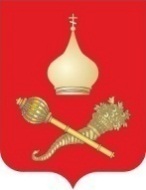 РОССИЙСКАЯ ФЕДЕРАЦИЯРОСТОВСКАЯ ОБЛАСТЬМУНИЦИПАЛЬНОЕ ОБРАЗОВАНИЕ«ЕРМАКОВСКОЕ СЕЛЬСКОЕ ПОСЕЛЕНИЕ»АДМИНИСТРАЦИЯ ЕРМАКОВСКОГО СЕЛЬСКОГО ПОСЕЛЕНИЯ                                               ПОСТАНОВЛЕНИЕ«28»июня2016г.		                      № 80                              ст. ЕрмаковскаяВ соответствии с пунктом 4 статьи 47.2 Бюджетного кодекса Российской Федерации,ПОСТАНОВЛЯЮ:Утвердить Правила принятия решений о заключении муниципальных контрактов на поставку товаров, выполнение работ, оказание услуг для обеспечения муниципальных нужд Ермаковского сельского поселения на срок, превышающий срок действия утвержденных лимитов бюджетных обязательств, согласно приложению.Главным распорядителям средств бюджета Ермаковского сельского поселения при заключении муниципальных контрактов на поставку товаров, выполнение работ, оказание услуг для обеспечения муниципальных нужд Ермаковского сельского поселения на срок, превышающий срок действия утвержденных лимитов бюджетных обязательств, обеспечить контроль соблюдения сроков выполнения работ (оказания услуг) и объемов финансирования.Сектору экономики и финансов Администрации Ермаковского сельского поселения утвердить соответствующие правила принятия решений о заключении муниципальных контрактов на поставку товаров, выполнение работ, оказание услуг для обеспечения муниципальных нужд на срок, превышающий срок действия утвержденных лимитов бюджетных обязательств.Настоящее постановление вступает в силу со дня его официального опубликования.Контроль за выполнением постановления оставляю за собой.Глава Ермаковскогосельского поселения                                               А.В.КондаковПостановление вносит сектор экономики и финансовадминистрации Ермаковскогосельского поселения                                                                                                          Главе Ермаковскогосельского поселенияА.В.КондаковуНачальника сектора экономики и финансовАдминистрации Ермаковского сельского поселенияВ.А.КружилинойСлужебная запискаПрошу Вас согласовать постановление «Об утверждении Правил принятия решений о заключении муниципальных контрактов на поставку товаров, выполнение работ, оказание услуг для обеспечения муниципальных нужд Ермаковского сельского поселения на срок, превышающий срок действия утвержденных лимитов бюджетных обязательств» в соответствии со статьей 72 Бюджетного кодекса РФ.Начальник сектора экономики и финансовАдминистрации Ермаковского сельского поселения                         В.А.Кружилина                                                                                                                       Приложение                     к постановлениюАдминистрации Ермаковского                сельского поселения                                                                                                 от 28.06.2016г. № 80ПРАВИЛАпринятия решений о заключениимуниципальных контрактов на поставку товаров,выполнение работ, оказание услуг для обеспечениямуниципальных нужд Ермаковского сельского поселения на срок, превышающийсрок действия утвержденных лимитов бюджетных обязательств1. Настоящие Правила определяют порядок принятия решений о заключении муниципальных контрактов на поставку товаров, выполнение работ, оказание услуг для обеспечения муниципальных нужд Ермаковского сельского поселения, осуществляемых в соответствии с законодательством Российской Федерации о контрактной системе в сфере закупок товаров, работ, услуг для обеспечения государственных и муниципальных нужд, на срок, превышающий в случаях, установленных Бюджетным кодексом Российской Федерации, срок действия утвержденных лимитов бюджетных обязательств.2. Муниципальные заказчики вправе заключать муниципальные контракты на выполнение работ, оказание услуг, длительность производственного цикла выполнения, оказания которых превышает срок действия утвержденных лимитов бюджетных обязательств, в пределах средств, предусмотренных решениями о подготовке и реализации бюджетных инвестиций в объекты капитального строительства муниципальной собственности Ермаковского сельского поселения, принимаемыми в соответствии со статьей 79 Бюджетного кодекса Российской Федерации, на срок, предусмотренный указанными решениями.3. Муниципальные контракты на выполнение работ, оказание услуг, длительность производственного цикла выполнения, оказания которых превышает срок действия утвержденных лимитов бюджетных обязательств, а также муниципальные контракты на поставки товаров для обеспечения муниципальных нужд Ермаковского сельского поселения на срок, превышающий срок действия утвержденных лимитов бюджетных обязательств, могут заключаться в соответствии с законодательством Российской Федерации о контрактной системе в сфере закупок товаров, работ, услуг для обеспечения государственных и муниципальных нужд в рамках муниципальных программ Ермаковского сельского поселения .Такие муниципальные контракты заключаются на срок и в пределах средств, которые предусмотрены на реализацию соответствующих мероприятий муниципальных программ Ермаковского сельского поселения.4. При заключении в рамках муниципальных программ Ермаковского сельского поселения муниципальных контрактов на выполнение работ по содержанию автомобильных дорог общего пользования межмуниципального значения и искусственных сооружений на них, срок производственного цикла выполнения которых превышает срок действия утвержденных лимитов бюджетных обязательств, годовой предельный объем средств, предусматриваемых на оплату таких муниципальных контрактов за пределами планового периода,  не может превышать максимальный годовой объем лимитов бюджетных обязательств, утвержденных на ремонт и содержание автомобильных дорог общего пользования межмуниципального значения и искусственных сооружений на них в пределах текущего финансового года и планового периода.5. Муниципальные контракты на выполнение работ, оказание услуг, длительность производственного цикла выполнения, оказания которых превышает срок действия утвержденных лимитов бюджетных обязательств, не указанные в пунктах 2 – 4 настоящих Правил, могут заключаться на срок и в пределах средств, которые предусмотрены решением Администрации Ермаковского сельского поселения, устанавливающим:планируемые результаты выполнения работ, оказания услуг;описание состава работ, услуг;предельный срок выполнения работ, оказания услуг с учетом сроков, необходимых для определения подрядчиков, исполнителей;предельный объем средств на оплату долгосрочного муниципального контракта с разбивкой по годам.6. Решение Администрации Ермаковского сельского поселения о заключении муниципального контракта для обеспечения муниципальных нужд, предусмотренное пунктом 5 настоящих Правил, принимается в форме постановления АдминистрацииЕрмаковского сельского поселения в следующем порядке:а) проект постановления Администрации Ермаковского сельского поселенияи пояснительная записка к нему направляются в установленном порядке на согласование Главе АдминистрацииЕрмаковского сельского поселения;б) Глава Администрации Ермаковского сельского поселения в срок, не превышающий 5 рабочих дней с даты получения проекта постановления Администрации Ермаковского сельского поселения и пояснительной записки к нему, согласовывает указанный проект при соблюдении следующих условий:непревышение предельного объема средств, предусматриваемых на оплату муниципального контракта в текущем финансовом году и плановом периоде, над объемом бюджетных ассигнований, предусмотренных решением о бюджете на соответствующий финансовый год и на плановый период;непревышение годового предельного объема средств, предусматриваемых на оплату муниципального контракта за пределами планового периода, над максимальным годовым объемом средств на оплату указанного муниципального контракта в пределах планового периода (в текущем финансовом году).Об утверждении Порядка принятия решений о признании безнадежной к взысканию задолженности по платежам в бюджет Ермаковского сельского поселенияОб утверждении Правил принятия решений о заключении муниципальных контрактов на поставку товаров, выполнение работ, оказание услуг для обеспечения муниципальных нужд Ермаковского сельского поселения на срок, превышающий срок действия утвержденных лимитов бюджетных обязательств